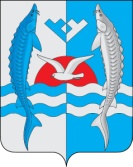 Об утверждении порядка определения минимального объема (суммы) обеспечения исполнения обязательств принципала по удовлетворению регрессного требования гаранта к принципалу по муниципальной гарантииВ соответствии со статьей 115.3 Бюджетного кодекса Российской Федерации:1. Утвердить порядок определения минимального объема (суммы) обеспечения исполнения обязательств принципала по удовлетворению регрессного требования гаранта к принципалу по муниципальной гарантии согласно приложению.       2. Настоящее постановление обнародовать и разместить в информационно-телекоммуникационной сети «Интернет» на официальном веб-сайте муниципального образования сельское поселение Шеркалы www.sherkaly-adm.ru.       3. Постановление вступает в силу после его официального опубликования.       4. Контроль за выполнением настоящего постановления оставляю за собой.Глава сельского поселения Шеркалы                                                     Л.В.МироненкоПриложениек постановлению Администрации сельского поселения Шеркалыот «13» июля 2021 № 122Порядокопределения минимального объема (суммы) обеспечения исполнения обязательств принципала по удовлетворению регрессного требования гарантак принципалу по муниципальной гарантии1. Настоящий порядок разработан в целях реализации положений Бюджетного кодекса Российской Федерации в части определения минимального объема (суммы) обеспечения исполнения обязательств принципала по удовлетворению регрессного требования гаранта к принципалу по муниципальной гарантии сельского поселения Шеркалы (далее - муниципальная гарантия) в зависимости от степени удовлетворительности финансового состояния претендента на получение муниципальной гарантии, принципала (далее - минимального объема (суммы) обеспечения).2. Понятия и термины, используемые в настоящем порядке, применяются в значениях, установленных Бюджетным кодексом Российской Федерации, Гражданским кодексом Российской Федерации.3. Определение минимального объема (суммы) обеспечения осуществляется администрацией сельского поселения Шеркалы:- при предоставлении муниципальной гарантии;- после предоставления муниципальной гарантии при определении достаточности предоставленного обеспечения.4. Минимальный объем (сумма) обеспечения при предоставлении муниципальной гарантии определяется на основании:- копии кредитного договора, в обеспечение исполнения обязательств по которому предоставляется муниципальная гарантия (со всеми дополнениями и приложениями), а в случае его отсутствия - согласованного кредитором проекта договора или письма, подтверждающего его готовность предоставить денежные средства лицу, претендующему на получение муниципальной гарантии, предоставляемых претендентом на получение муниципальной гарантии;- заключения финансово-экономического отдела администрации сельского поселения Шеркалы о текущем финансовом состоянии претендента на получение муниципальной гарантии, с указанием степени удовлетворительности его финансового состояния, подготовленного в порядке, установленном администрацией сельского поселения Шеркалы.5. Минимальный объем (сумма) обеспечения после предоставления муниципальной гарантии определяется на основании:- выписок по расчетному счету принципала о списании денежных средств либо выписок по ссудным счетам принципала о погашении кредитов, а также по счетам учета процентов об уплате процентов, подписанных уполномоченными лицами бенефициара и заверенных печатью бенефициара, либо копий платежных поручений принципала о перечислении денежных средств бенефициару с отметкой, подтверждающих частичное или полное исполнение принципалом, третьими лицами, гарантом гарантированных обязательств по кредитному договору, предоставляемых бенефициаром в соответствии с договором о предоставлении муниципальной гарантии;- заключения финансово-экономического отдела администрации сельского поселения Шеркалы о текущем финансовом состоянии принципала, с указанием степени удовлетворительности его финансового состояния, подготовленного в порядке, установленном администрацией сельского поселения Шеркалы.6. Сроки определения минимального объема (суммы) обеспечения устанавливаются:- при предоставлении муниципальной гарантии;- после предоставления муниципальной гарантии - договором о предоставлении муниципальной гарантии.7. Минимальный объем (суммы) обеспечения определяется для принципалов, степень удовлетворительности финансового состояния которых определена как высокая и средняя. Для принципалов, степень удовлетворительности финансового состояния которых определена как низкая, финансовое состояние признается неудовлетворительным и минимальный объем (суммы) обеспечения не определяется.Степень удовлетворительности финансового состояния принципала определяется при проведении анализа финансового состояния принципала при предоставлении муниципальной гарантии, а также мониторинга его финансового состояния после предоставления муниципальной гарантии в порядке, установленном администрацией сельского поселения Шеркалы.8. Минимальный объем (сумма) обеспечения:8.1. При предоставлении муниципальной гарантии рассчитывается по формуле:Оmg = 100% x Ого, где:Оmg - минимальный объем (сумма) обеспечения при предоставлении муниципальной гарантии;Ого - объем (сумма) гарантируемого обязательства.8.2. После предоставления муниципальной гарантии рассчитывается по формуле:Оpg = Смг - Сио, где:Оpg - минимальный объем (сумма) обеспечения после предоставления муниципальной гарантии;Смг - сумма предоставленной муниципальной гарантии;Сио - сумма исполнения принципалом гарантированных обязательств (подтвержденная платежными поручениями принципала либо выпиской по ссудному счету).9. По результатам определения минимального объема (суммы) обеспечения финансово-экономического отдела администрации сельского поселения Шеркалы:- при предоставлении муниципальной гарантии готовит соответствующее заключение для подготовки уполномоченным органом, ответственным за организационное обеспечение деятельности комиссии по проведению конкурсного отбора в целях предоставления муниципальной гарантии, сводной информации;- после предоставления муниципальной гарантии готовит соответствующее заключение и использует его при проведении проверки достаточности обеспечения исполнения обязательств принципала по муниципальной гарантии.АДМИНИСТРАЦИЯ СЕЛЬСКОГО ПОСЕЛЕНИЯ ШЕРКАЛЫОктябрьского районаХанты – Мансийского автономного округа – ЮгрыПОСТАНОВЛЕНИЕАДМИНИСТРАЦИЯ СЕЛЬСКОГО ПОСЕЛЕНИЯ ШЕРКАЛЫОктябрьского районаХанты – Мансийского автономного округа – ЮгрыПОСТАНОВЛЕНИЕАДМИНИСТРАЦИЯ СЕЛЬСКОГО ПОСЕЛЕНИЯ ШЕРКАЛЫОктябрьского районаХанты – Мансийского автономного округа – ЮгрыПОСТАНОВЛЕНИЕАДМИНИСТРАЦИЯ СЕЛЬСКОГО ПОСЕЛЕНИЯ ШЕРКАЛЫОктябрьского районаХанты – Мансийского автономного округа – ЮгрыПОСТАНОВЛЕНИЕАДМИНИСТРАЦИЯ СЕЛЬСКОГО ПОСЕЛЕНИЯ ШЕРКАЛЫОктябрьского районаХанты – Мансийского автономного округа – ЮгрыПОСТАНОВЛЕНИЕАДМИНИСТРАЦИЯ СЕЛЬСКОГО ПОСЕЛЕНИЯ ШЕРКАЛЫОктябрьского районаХанты – Мансийского автономного округа – ЮгрыПОСТАНОВЛЕНИЕАДМИНИСТРАЦИЯ СЕЛЬСКОГО ПОСЕЛЕНИЯ ШЕРКАЛЫОктябрьского районаХанты – Мансийского автономного округа – ЮгрыПОСТАНОВЛЕНИЕАДМИНИСТРАЦИЯ СЕЛЬСКОГО ПОСЕЛЕНИЯ ШЕРКАЛЫОктябрьского районаХанты – Мансийского автономного округа – ЮгрыПОСТАНОВЛЕНИЕАДМИНИСТРАЦИЯ СЕЛЬСКОГО ПОСЕЛЕНИЯ ШЕРКАЛЫОктябрьского районаХанты – Мансийского автономного округа – ЮгрыПОСТАНОВЛЕНИЕАДМИНИСТРАЦИЯ СЕЛЬСКОГО ПОСЕЛЕНИЯ ШЕРКАЛЫОктябрьского районаХанты – Мансийского автономного округа – ЮгрыПОСТАНОВЛЕНИЕ«13»июля2021г.№122с. Шеркалыс. Шеркалыс. Шеркалыс. Шеркалыс. Шеркалыс. Шеркалыс. Шеркалыс. Шеркалыс. Шеркалыс. Шеркалы